WWestern Australian Future Health Research and Innovation Fund Act 2012Formerly “Western Australian Future Fund Act 2012”Portfolio:Minister for Medical Research (except Part 3, which is administered by the Treasurer)Agency:Health Department of Western AustraliaPortfolio:Treasurer (Part 3 only; remainder of Act administered by the Minister for Medical Research)Agency:Department of TreasuryWestern Australian Future Fund Act 20122012/05029 Nov 2012s. 1 & 2: 29 Nov 2012 (see s. 2(a));Act other than s. 1 & 2: 30 Nov 2012 (see s. 2(b))Western Australian Future Fund Amendment (Future Health Research and Innovation Fund) Act 20202020/02227 May 2020s. 1 & 2: 27 May 2020 (see s. 2(a));Act other than s. 1 & 2: 24 Jun 2020 (see s. 2(b))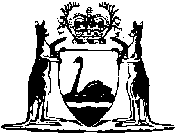 